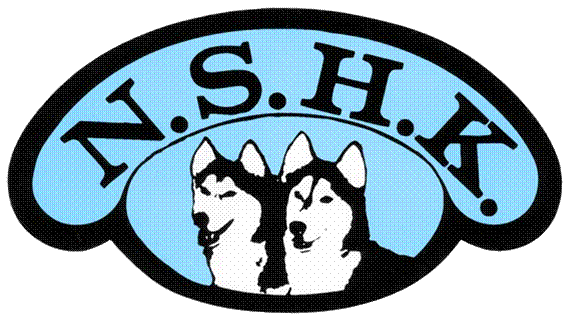 SakslisteSakslisteSakslisteSakslisteFormål:Styremøte NSHKReferat nr:6/2018Sted:MohøidenMøtedato:24.09.2018Referent:Anne SpangenNavn:Rolle:Forkortelse:Tilstede:SIGMUND ALHAUGLederSAJAFrode BakkeNestlederFBJAANNE SPANGENSekretærASJASaskia Van EsKassererSVEJALINE LØWleder sportskomiteenLLJArepresentant fra redaksjonskomiteenRepresentant fra komiteen i redaktørens fraværNEILINA STABBETORP Wæhleleder arrangementskomiteenLSWJACECILIE HUSEBØ-ISAKSENleder ABU-komiteenCHIJASakTekst1God organisasjonsskikk og fremferd i styretTillitsbrudd ble diskutertVedtak: Fortsetter på neste styremøte2Høstsamling.Innbydelse er sendt ut.Line lager plakat om kjøremøte klokken 21.Få påmeldte på valpeshowet. Tar det litt som det kommer. Anne-Guri Moum er dommer, Eirin er kanskje skriver. Cecilie har med chipleser.3WSA - regler, kvote og uttakVedtak: Det vil for sesongen 2018/2019 i utgangspunktet ikke bli arrangert/satt opp uttaksløp til WSA VM Sprint og Mellomdistanse 2019. De som vil delta melder sin interesse til leder av sportskomiteen innen 1.november. Skulle det bli flere som vil delta enn gjeldende kvote vil uttaksløp bli annonsert før utgangen av november."4Dekning av kostnader på arrangementForslag diskuteres.Vedtak: Mal er ferdigstilt før neste styremøte. 5Kynologikurs, Anita Engebakken-Fjell og Tone Hansen tilbyr hjelpVedtak: Vedtatt av styret.6Forslag om håndbok til medlemmer av styret og komitemedlemmer.7Admin av medlemskapVedtak:Sigmund sjekker med NKK om vi kan fylle adm/media stillingen uten årsmøtevedtak frem til neste årsmøte.8Forslag, Oversikt over utstyr – skal vi lage en liste?  Vedtak: Lager en liste i dropbox. Alle må sjekke dropbox til neste gang, om problemer kontakt Lina.9Forslag om plassering og antall startende skal komme med I Dogweb er oversendt NKK. Cecilie har mottatt svar, jobber videre med saken.10Gå gjennom saker som er godkjent på mail mellom møtene.Se egen liste nedenfor.11NSHK ønsker å fremme dommere fra eget miljø, på grunnlag av dette kommer styret til å sende et brev til DUK om at vi støtter Anita Engebakken-Fjell I hennes dommerutdanning.12Planer fremover. Dogs for all – Teslo og Asbjørn Hundere stiller med kjøring på utstillingen, men det er ønske om 2 til. Stine tar ansvar. Viktig at de som får inngangsbillett for å stå på stand gjør det.Syningen – Syninger er booket, 2 påmeldte. Innbydelse er lagt ut.Vintersamling – Vi må harmonisere klasser og distanser til riktig regelverk. Må komme frem hva som er meritterende og ikke. 13Avlsrådkurs 2019. Vedtak. 2 fra ABU og 1 fra styret stiller på kurs.14Gå gjennom styremøtereferatet før møtes oppheves.15Gå gjennom referat fra forrige møte, sjekke om ting er gjort.16Neste Styremøte onsdag 17.10.2018 kl. 18 på Ullevål sykehusSaker godkjent via mail mellom styremøte nr.5  12.09.2018 og nr. 6. 24.09.2018Saker godkjent via mail mellom styremøte nr.5  12.09.2018 og nr. 6. 24.09.2018Saker godkjent via mail mellom styremøte nr.5  12.09.2018 og nr. 6. 24.09.2018MndTekstGodkjent mailGodkjent s.m09Ingen saker godkjent på mail i denne perioden.